	KLASA:600-01/21-01/18	URBROJ:2113/03-03-21-3	Stubičke Toplice, 06.09.2021.Na temelju članka 46. st. 2. t. 23. Statuta Općine Stubičke Toplice (Službeni glasnik Krapinsko-zagorske županije br. 16/09, 9/13, 15/18 i 7/21), načelnik Općine Stubičke Toplice donosi O D L U K UI.Predlaže se Općinskom vijeću Općine Stubičke Toplice donošenje Odluke o dopuni Odluke o financiranju šire javne potrebe osnovnog školstva (KLASA:600-01/21-01/18, URBROJ:2113/03-01-21-2 od 7. srpnja 2021. godine). II.Sastavni dio ove Odluke je tekst prijedloga Odluke i Obrazloženje.III.Prijedlog Odluke o dopuni Odluke o financiranju šire javne potrebe osnovnog školstva upućuje se na usvajanje Općinskom vijeću Općine Stubičke Toplice.OPĆINSKI NAČELNIKJosip Beljak, dipl.ing.agr.DOSTAVITI:Općinsko vijeće Općine Stubičke TopliceArhiva, ovdjeOBRAZLOŽENJEuz tekst prijedloga Odluke o dopuni Odluke o financiranju šire javne potrebe osnovnog školstvaPRAVNA OSNOVA za donošenje ove Odluke je odredba članka 4. Odluke o osiguravanju sredstava za financiranje Osnovne škole Stubičke Toplice (Službeni glasnik Krapinsko-zgaorske županije br. 31a/14), kojom je propisano da se financiranje širih javnih potreba u školstvu uređuje posebnom odlukom.Općinsko vijeće Općine Stubičke Toplice donijelo je Odluku o financiranju šire javne potrebe osnovnog školstva (KLASA:600-01/21-01/18, URBROJ:2113/03-01-21-2 od 7. srpnja 2021. godine, dalje u tekstu: Odluka).U članku 1. Odluke propisano je da će Općina Stubičke Toplice u školskoj godini 2021./2022. financirati širu javnu potrebu osnovnog školstva - obavljanje poslova e-tehničara u sklopu projekata e-Škole i Škole za život, u iznosu od 500,00 kuna mjesečno.Međutim, Općina Stubičke Toplice je na iznos od 500,00 kuna obvezna obračunati i uplatiti pripadajuće poreze i doprinose. Dakle, iznos od 500,00 kuna mjesečno jest neto iznos. Stoga je Odluku potrebno dopuniti u tome smislu.OPĆINSKI NAČELNIKJosip Beljak, dipl.ing.agr.PRIJEDLOGKLASA:600-01/21-01/18URBROJ:2113/03-01-21-4Stubičke Toplice, __.2021.Na temelju članka 4. Odluke o osiguravanju sredstava za financiranje Osnovne škole Stubičke Toplice (Službeni glasnik Krapinsko-zgaorske županije br. 31a/14) i članka 25. st. 1. t. 16. Statuta Općine Stubičke Toplice (Službeni glasnik Krapinsko-zagorske županije br. 16/09, 9/13, 15/18 i 7/21), Općinsko vijeće Općine Stubičke Toplice na svojoj ____. sjednici održanoj dana __________________ 2021. godine donijelo je sljedećuO D L U K U o dopuni Odluke o financiranju šire javne potrebe osnovnog školstvaČlanak 1.U članku 1. Odluke o financiranju šire javne potrebe osnovnog školstva (KLASA:600-01/21-01/18, URBROJ:2113/03-01-21-2 od 7. srpnja 2021. godine), iza riječi „mjesečno“ umjesto točke dodaje se zarez i riječi „uvećano za pripadajuće poreze i doprinose.“.Članak 2.Ova Odluka stupa na snagu prvog dana od donošenja.Predsjednik Općinskog vijećaOpćine Stubičke TopliceTomislav MlinarićDOSTAVITI:Osnovna škola Vladimir Bosnar Stubičke TopliceArhiva, ovdje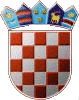 REPUBLIKA HRVATSKAKRAPINSKO-ZAGORSKA ŽUPANIJAOPĆINA STUBIČKE TOPLICENAČELNIK